DESKRIPSI  MATA KULIAHMata kuliah PTK mereview asumsi-asumsi dan definisi  pendidikan kejuruan, tinjauan teoritik dan empirik pendidikan teknologi dan kejuruan, sejarah pendidikan kejuruan Indonesia, permasalahan pendidikan kejuruan Indonesia, pembaharuan pendidikan kejuruan, spektrum pendidikan menengah kejuruan Indonesia, pendidikan kejuruan di era industri berbasis pengetahuan dan industri kreatif.  Muara dari mata kuliah adalah bekal kompetensi dalam  melakukan penelitian skripsi, praktik pengajaran mikro, dan praktik pengalaman lapangan di SMK/MAK.   KOMPETENSI YANG DIKEMBANGKANMenunjukkan kemampuan belajar secara cerdas, kreatif dan kritis dalam meningkatkan pemanfaatan berbagai sumber belajar. Memahami asumsi-asumsi dan definisi  pendidikan kejuruan, Mampu menjelaskan teori dan fakta-fakta empirik pendidikan teknologi dan kejuruan.  Menjelaskan sejarah pendidikan kejuruan Indonesia. Memaparkan permasalahan pendidikan kejuruan Indonesia. Menjelaskan dimensi pembaharuan pendidikan kejuruan. Mamahami spektrum pendidikan menengah kejuruan Indonesia. Menjelaskan posisi pendidikan kejuruan di era industri berbasis pengetahuan dan industri kreatif.  III.	INDIKATOR KEBERHASILANAspek Kognitif dan Kecakapan BerpikirSetelah diberi penjelasan, mahasiswa dapat menjelaskan pengertian pendidikan kejuruan dan vokasiSetelah diberi penjelasan tentang definisi pendidikan kejuruan dan vokasi, mahasiswa dapat mengidentifikasi jenis-jenis pendidikan kejuruan dan vokasi di Indonesia. Setelah diberi penjelasan tentang teori pendidikan kejuruan, mahasiswa dapat mengidentifikasi berbagai permasalahan dan tantangan pendidikan kejuruan di Indonesia.Setelah diberi penjelasan tentang permasalahan dan tantangan pendidikan kejuruan mahasiswa memahami dimensi pembaharuan pendidikan kejuruan di era ekonomi berbasis pengetahhuan dan ekonomi kreatif. Aspek PsikomotorMahasiswa mampu menyusun dan mempresentasikan tugas-tugas.Aspek Afektif, Kecakapan Sosial dan PersonalMahasiswa mengapresiasi teori dan konsep pendidikan teknologi kejuruan sebagai pendidikan untuk dunia kerja.IV. Sumber BacaanPokok: Dedi Supriadi (2002). Sejarah Pendidikan Teknik dan Kejuruan di Indonesia. Jakarta: Dikemenjur.Putu Sudira (2012). Handout Pendidikan Teknologi KejuruanThompson, John F, (1973). Foundation of Vocational Education Social and Philosophical Concepts. Prentice-Hall: New Jersey.Wardiman Djojonegoro. (1998).  Pengembangan Sumberdaya Manusia melalui SMK. Jakarta : PT. Jayakarta Agung Offset.Tambahan: Rojewski. J.W (2009).  A Conceptual Framework for Technical and Vocational Education and Trainin (19-40):  Rupert Maclean, David Wilson, Chris Chinien; International Handbook of Education for the Changing World of Work, Bridging Academic and Vocational Learning: Germany: Springer Science+Business MediaRychen, D.S.(2009). Key Competencies: Overall Goals for Competence Development: An International and Interdisciplinary Perspective (2571-2584).  Rupert Maclean, David Wilson, Chris Chinien; International Handbook of Education for the Changing World of Work, Bridging Academic and Vocational Learning: Germany: Springer Science+Business MediaFinlay, I., Niven, S.,& Young, S. (1998).  Changing Vocational Education and Training an International Comparative Perspective . London: Routledge.V. PENILIAN Butir penilaian terdiri dari :Partisipasi dan Kehadiran KuliahMahasiswa diwajibkan berpartisipasi secara aktif dalam perkuliahan maupun  tugas. Skor maksimum: 10%Tugas MandiriMenyusun paper dan dipresentasikan. Skor maksimum 20%Tugas KelompokMengidentifikasi permasalahan-permasalahan pendidikan kejuruan Indonesia.  Skor maksimum 10%Ujian Mid SemesterUjian mid semester dilaksanakan  untuk memantau perkembangan kompetensi mahasiswa. Skor maksimum 30%Ujian Akhir Semester.Ujian  akhir semester dilakukan untuk mengetahui penguasaan mahasiswa terhadap materi PTK. Skor: maksimum 30%TABEL RINGKASAN BOBOT PENILAIANSKEMA KERJA PERKULIAHANTUGAS PERKULIAHANNoKomponenSkor Maksimum (%)1.Partisipasi kuliah102.Tugas mandiri203.Tugas kelompok104.Mid Semester305.Ujian akhir30Jumlah 100 %Minggu keKompetensi dasarMateri dasarStrategi perkuliahanSumber/ referensi1 Menunjukkan kemampuan belajar secara cerdas, kreatif dan kritis dalam meningkatkan pemanfaatan berbagai sumber belajar.Program pekuliahan semesterSoft skillc. Sumber belajar : buku, e-book; jurnalCeramah, diskusi, Silabus2-3Memahami asumsi dan definisi pendidikan kejuruan Asumsi Pendidikan KejuruanDefinisi pendidikan kejuruan  Ceramah, diskusi, ThompsonP. Sudira4-5-6Mampu menjelaskan teori dan fakta-fakta empirik pendidikan teknologi dan kejuruanTVET glossaryTeori Pendidikan KejuruanPendidikan kejuruan dalam kerangka pengembangan SDICeramah, diskusi, MacKenzieThompsonWardiman7-8Menjelaskan sejarah pendidikan kejuruan IndonesiaSejarah pendidikan teknik dan kejuruan dari masa penjajahan sampai dengan era reformasiCeramah, diskusi, Dedi Supriadi9MID SemesterTest10Memaparkan Permasalahan dan Pembaharuan Pendidikan Kejuruan Indonesia Pembaharuan Pendidikan KejuruandiskusiWardiman11Memaparkan Permasalahan dan Pembaharuan Pendidikan Kejuruan Indonesia Wawasan Link and matchdiskusiWardiman12-13Memaparkan Permasalahan dan Pembaharuan Pendidikan Kejuruan Indonesia Pembaharuan Penidikan kejuruan IndonesiadiskusiWardimanDedi Supriadi14Memahami spektrum pendidikan kejuruan IndonesiaSpektrum pendidikan kejuruan IndonesiadiskusiWardimanDedi Supriadi15Menjelaskan posisi pendidikan kejuruan di era industri berbasis pengetahuan dan industri kreatif.  Industri berbasis pengetahuan dan pengembangan pendidikan kejuruan menjelang 2020diskusiWardimanDedi Supriadi16Review materi keseluruhanTutorialTugas Kelompok: dalam satu kelompok tiga orang mahasiswa melakukan  Eksplorasi dan Kajian Pendidikan Teknologi Kejuruan Indonesia  dengan langkah:Carilah berbagai informasi perkembangan PTK dari buku, internet, e-books. Eksplorasi perkembangan PTK.Buatlah laporan hasil eksplorasi anda, yang berisi DESKRIPSI perkembangan PTK Indonesia (cukup 4 halaman A4, font Tahoma 12)Presentasikan paper saudara di depan kelas pada minggu 11 dan 12.Tugas Individu-1: Carilah sebuah artikel ilmiah PTK lalu saudara kaji beri komentar PELUANG dan TANTANGAN dalam narasi A4 maksimal sebanyak 3 halaman. Jatuh tempo tugas Individu 1 pada Minggu ke 4. Tugas Individu-2: Buat ringkasan 3 buku sumber: Dedi Supriadi (2002). Sejarah Pendidikan Teknik dan Kejuruan di Indonesia. Jakarta: Dikemenjur. Thompson, John F, (1973). Foundation of Vocational Education Social and Philosophical Concepts. Prentice-Hall: New Jersey. Wardiman Djojonegoro. (1998).  Pengembangan Sumberdaya Manusia melalui SMK. Jakarta : PT. Jayakarta Agung Offset.  Jatuh tempo minggu 15.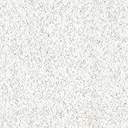 